Новогодние мероприятия в Доброминском СДК.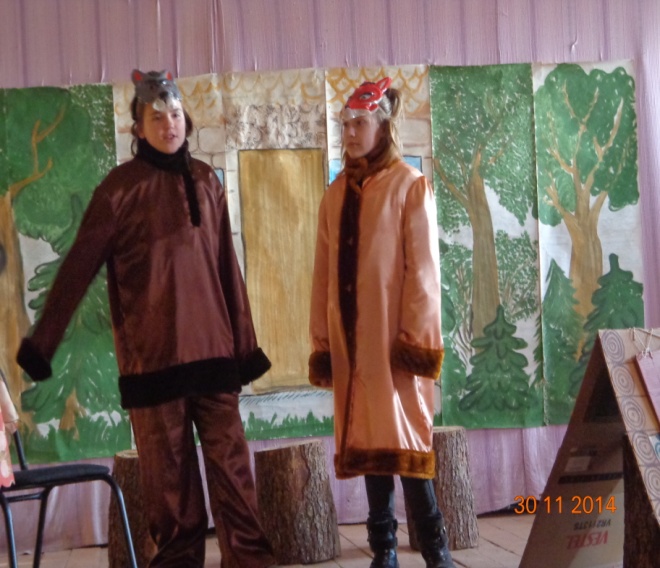 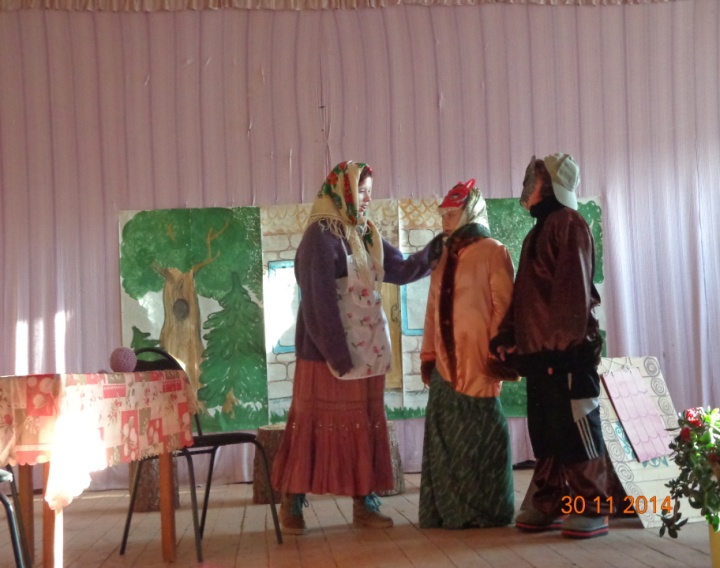 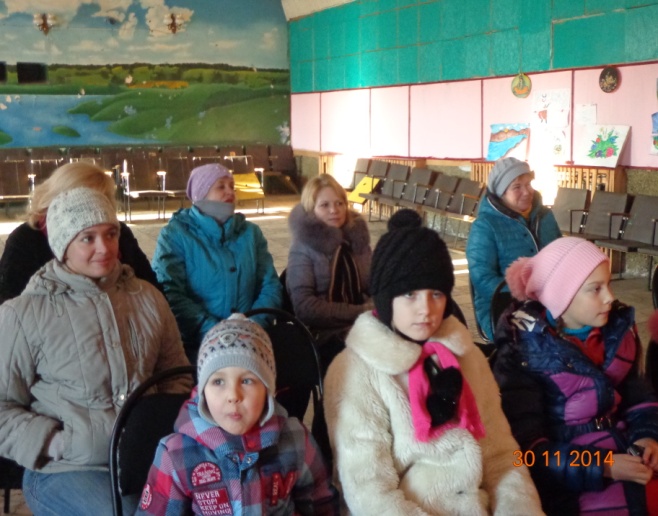 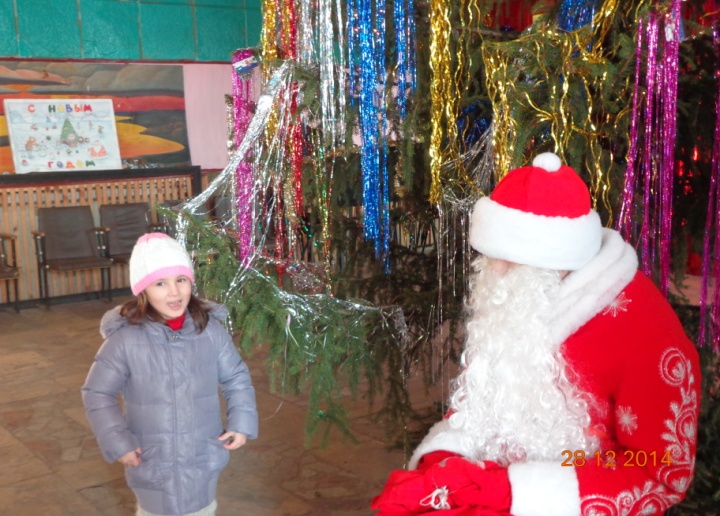 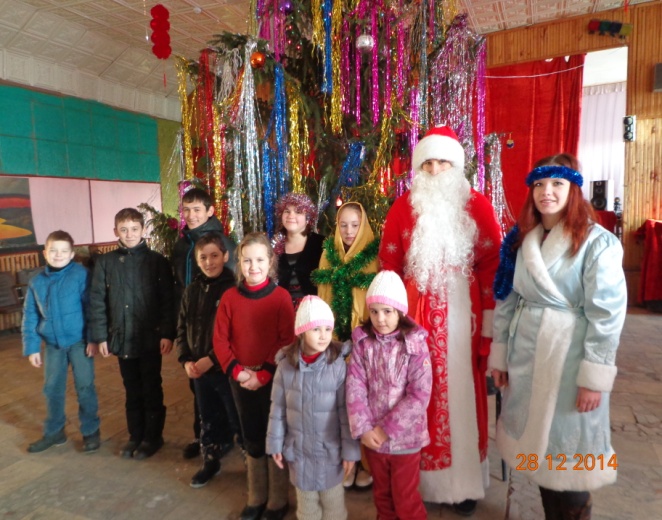 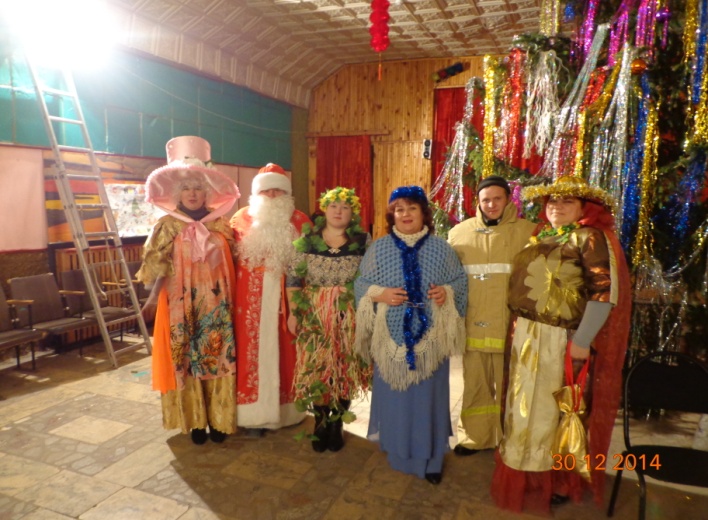 